Об итогах районного конкурса экранного творчества детей  «Весенняя капель-2019».        В целях выявления, развития и поддержки талантливых детей посредством экранного творчества, развития межкультурного диалога, популяризации экранного творчества среди детей Липецкой области, выявления и поддержки юных дарований. в соответствии с утверждённым начальником отдела образования Положением с  07.04.2019г. по 24.04.2019г проводился районный конкурс экранного творчества детей «Весенняя капель-2019».        На конкурс были представлены  работы из 6 ОУ города  (СОШ  № 1,4,5, с.Бутырки, гимназия № 3, ЦРТДЮ).       Согласно Положению о конкурсе все работы оценивались в следующих номинациях: «Фильмы» (игровые, анимационные, документальные); «Телепрограммы любительские, созданные детьми» (игровые, информационные); «Клип»; «Фильмы, посвящённые главной теме фестиваля» (театр); «Сборная теле и кинопрограмма студии» на тему: «Патриотическое воспитание»; «Молодёжь против наркотиков»; «Экология»; «Здоровый образ жизни». Работы победителей были направлены на аналогичный областной конкурс.       На основании решения оргкомитета ПРИКАЗЫВАЮ:1. За высокое качество и профессиональное выполнение работ признать победителями и наградить почётными грамотами отдела образования администрации Грязинского муниципального района следующих обучающихся:В номинации «Фильмы»(игровые) 1 место – Детская актёрская студия «Театральная Шкатулка», обучающиеся МБОУ СОШ № 4, рук.Тарасова Ж.В.2 место – Колмакова Ольга, обучающаяся МБОУ СОШ № 4, рук.Мещерякова Е.В.3 место – Чернова Дарья, обучающаяся МБОУ СОШ с.Бутырки, рук.Чернова Т.В.В номинации «Фильмы»(анимационные)1 место – не присуждать 2 место – Ряжских Илья, обучающийся МБОУ СОШ № 1, рук.Савченко Е.А.2 место – Ширкова Дарья, обучающаяся МБОУ СОШ № 4, рук.Суринова Я.А.3 место – не присуждать  В номинации «Фильмы»(документальные)1 место – т/о «Фотомаг», обучающиеся МБУ ДО ЦРТДЮ, рук.Куликова Т.Е.2 место – Макарова Анастасия, обучающаяся МБОУ СОШ № 4, рук.Пестрецова Е.А.3 место – не присуждатьВ номинации «Фильмы, посвящённые главной теме фестиваля»(театр) 1 место – Детская актёрская студия «Театральная Шкатулка», обучающиеся МБОУ СОШ № 4, рук.Тарасова Ж.В.2 ,3 место – не присуждатьВ номинации «Клип» 1 ,2 место – не присуждать3 место – Комолова Алина, обучающаяся МБОУ СОШ № 5, рук.Чижова В.В.В номинации «Телепрограммы любительские, созданные детьми» (информационные)1 место – не присуждать2 место – Красников Дмитрий, обучающийся МБОУ гимназия № 3, рук.Попова М.В.3 место – не присуждать.В номинации «Телепрограммы любительские, созданные детьми» (репортажные)1место – Макарова Варвара, Говорова Валерия, Гордеева Светлана, Исламова Эвелина, обучающиеся МБУ ДО ЦРТДЮ, рук.Куликова Т.Е.2 ,3 место – не присуждатьВ номинации «Сборная теле и кинопрограмма студии» на тему: «Патриотическое воспитание»» 1 место – Кретинин Андрей, обучающийся МБОУ СОШ № 4, рук. Болдышева С.Я.2 ,3 место – не присуждать2. Работы победителей по всем номинациям направить в ДТО «Спектр» г.Липецк для участия в областном фестивале экранного творчества детей  «Весенняя капель-2019».           Начальник  отдела образования                                              А.Ю.Васильева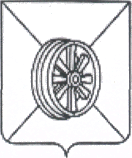    АДМИНИСТРАЦИЯ  ГРЯЗИНСКОГО  МУНИЦИПАЛЬНОГО РАЙОНА            ОТДЕЛ   ОБРАЗОВАНИЯКрасная площадь ул., д.38, г.Грязи   Липецкая обл.,  399050тел./факс: (261) 2-25-51П Р И К А З от 07.05.2019 г.                                   № 440    